日  時  ２０１７年５月１７日（水）～７月２６日（水） 全１１回        １３：００～１７：００（調理・外出・最終日は時間が異なります）日  程  別紙を参照ください。会  場  ザザシティ中央館5F浜松こども館分室「ここ・い～ら」福祉交流センター（浜松駅西側）定  員  ５名(応募者多数の場合は選考いたします)対  象  障害を持っている方リーダー 　　　笠原賢二(ＣＩＬこねくと代表)・萩田小百合(当事者スタッフ)　水島秀俊(当事者スタッフ)受講料  ５，０００円（別途、交通費・食材費等）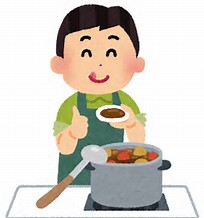 締  切  ２０１７年５月２日（火）申  込  参加希望者は、電話、ＦＡＸ、Eメール、郵送                                　にてお申込みください 介　助　必要な方はご相談ください             送  迎  必要な方はご相談ください（ガソリン代、1㎞30円）